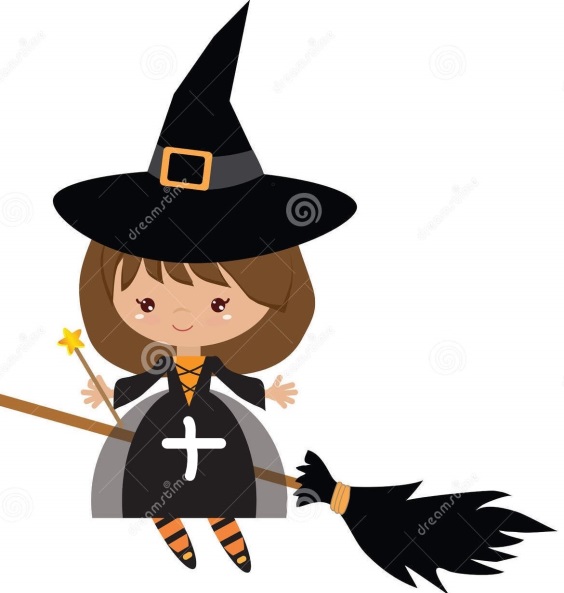 ΠΡΟΒΛΗΜΑΤΑ1. Ο Νίκος αγόρασε μία πίτσα 9 ευρώ και μία  μακαρονάδα7 ευρώ. Πόσα χρήματα έδωσε συνολικά;    ΛΥΝΩ  ΜΕ ΠΡΑΞΗ                                                Ζωγραφίζω τα νομίσματα_____________________________        Απάντηση:__________________________________________________2. Στην τάξη της κυρίας Μαίρης είναι 8 κορίτσια και 7 αγόρια. Πόσα είναι όλα τα παιδιά της τάξης;ΛΥΝΩ ΜΕ ΠΡΑΞΗ                                          Ζωγραφίζω τα παιδιά της τάξης_____________________________ Απάντηση:__________________________________________________3. Κάνω τις προσθέσεις.8+2+6=                                 3+7+7=                   6+6+2=4+6+9=                                 9+1+5=                   7+7+4=  5+5+7=                                 6+4+3=                   8+8+4=       